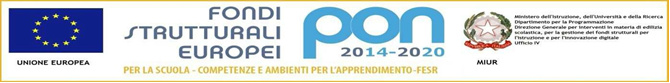 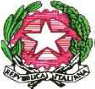 Ministero dell’Istruzione, dell'università e della RicercaISTITUTO COMPRENSIVO LUCCA 5 VIA VOLPI 139 55100 LUCCA FRAZIONE PONTE A MORIANO (LU) Tel. 058357488 Fax 0583406129 E-mail luic843006@istruzione.itPEC luic843006@pec.istruzione.it - C.F. 92051730460 - Cod. Mecc. LUIC843006Ponte a Moriano, 25/08/2022                                                             Ai Genitori delle Alunne/i iscritti                                                                                                                                                                                                                                               al PON/FSE “Per la scuola, competenze e ambienti per l’apprendimento”                                                              e p.c. Al personale DocenteOggetto: Pubblicazione elenchi alunni ammessi PON e informativaGentili Genitori, pubblichiamo nella sezione PON del sito d’Istituto, gli elenchi degli alunni ammessi alle attività laboratoriali di teatro, inserite nel Progetto “SU IL SIPARIO”, che prenderà avvio dal 1 Settembre p.v. e volte al potenziamento delle competenze relazionali e disciplinari degli alunni e delle alunne delle Scuole Primarie e delle classi I e II della Scuola Secondaria.Le attivià si svolgeranno presso la Scuola Primaria Ponte a Moriano, dal lunedì al venerdì, dalle ore 8,30 alle ore 12,00. Il laboratorio sarà curato dal Prof. Fabrizio Magnani, con la presenza dei docenti dell’Istituto. Al termine della selezione, siamo ora in grado di fornirvi, olte agli elenchi degli ammessi, il calendario dettagliato delle iniziative, che alleghiamo alla presente comunicazione. Ricordiamo che: a) la frequenza è obbligatoria, chi si assenta per più di due giorni sarà cancellato;c) al termine delle attività gli alunni riceveranno un attestato del percorso svolto;d) il corso si svolgerà in orario nel periodo 1settembre/12 settembre 2022 sulla basedel calendario allegatoe) le attività didattico-formative saranno articolate in tre ore e trenta giornaliere per 8 giornif) in caso di difficoltà logistiche nell’attuazione degli incontri calendarizzati, per cause di forzamaggiore, il calendario degli incontri potrà subire modifiche.Non solo.Le attività vedranno anche la collaborazione dell’Associazione LIBERTAS, con possibilità, prima e dopo gli orari dei laboratori,  di far riferimento a tale associazione per l’accoglienza delle ragazze e dei ragazzi. Per venire incontro alle esigenze dei genitori, insieme alla LIBERTAS di Ponte a Moriano abbiamo infattti deciso di proporre un pacchetto di servizi alternativi e complementari, a costi contenuti:30€ a settimana (senza mensa) per accoglienza ragazzi dalle 7,45 fino alle 8,45, e dalle fine dei laboratori fino alle ore 13:55€ a settimana (con mensa) per accoglienza ragazzi dalle 7,45 fino alle 8,45, e dalle fine delle lezioni fino alle 14,00;65 € a settimana (comprensivo di mensa) fino alle 16:30.Per usufruire di questi servizi, i genitori dovranno pagare l’assicurazione LIBERTAS (euro 15,00).Per informazioni è possibile chiamare al 347 5005098 (Dott.Alberto Bernicchi).Si precisa che l’adesione alle proposte dell’Associazione rappresenta un’OPPORTUNITA’ non un OBBLIGO.Per ricevere informazioni più precise e rispondere ad eventuali dubbi è possibile incontrare o contattare l’esperto, prof. Fabrizio Magnani,  lunedì 29 Agosto alle ore 9,00 presso la Scuola Secondaria di Ponte a Moriano, tel. 0583/57488.La Dirigente Scolastica (Prof.ssa Fabrizia Rimanti)Firma sostituita a mezzo stampa ai sensi                                                                              	     	                                 dell'art.3 comma 2 del D.lgs n. 39/1993